Plan heropening scholen per 11 mei 2020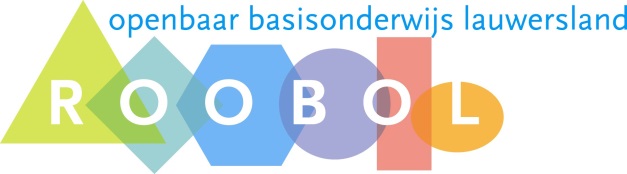 Aanleiding:
Het kabinet heeft op 21 april besloten om de scholen in het (speciaal)basisonderwijs en het speciaal onderwijs vanaf 11 mei a.s. op een aangepaste manier weer op te starten. In een nieuwsbericht van 21 april geeft de Rijksoverheid aan dat de basisscholen in het primair onderwijs de groepsgrootte in de klas halveren, waardoor de kinderen ongeveer 50% van de tijd naar school gaan. De dag dat de leerlingen niet op school verblijven, wordt op een andere wijze ingevuld. De praktische invulling ligt volgens de Rijksoverheid de komende tijd bij de scholen en de leerkrachten.Landelijk basisprotocolOp 22 april is door de PO-Raad, AOb, CNV Onderwijs, FVoV en AVS het ‘Protocol opstart basisonderwijs’ opgesteld waarbij is afgestemd met Ouders & Onderwijs, het Lerarencollectief, Boink, BMK, BK, Voor Werkende Ouders, OCW en SZW. Het protocol dient als handreiking voor de sector bij het opstarten van de scholen en is voorwaardelijk in het plan voor heropening van de scholen.Het kabinetsbesluit tot het heropenen van de scholen is leidend. In het protocol wordt ingegaan op een aantal praktische aspecten rondom veiligheid en hygiëne waar rekening mee gehouden kan worden als de scholen weer opengaan. Het protocol is aangepast naar behoefte van de ROOBOL scholen. Bij de heropening zijn scholen en werknemers niet gehouden aan het onmogelijke. 
Protocol opstart basisonderwijsAlle leerlingen gaan vanaf 11 mei de helft van de tijd naar school. Scholen beslissen zelf hoe zij de 50% onderwijstijd inrichten, waarbij wel uit wordt gegaan van hele dagen onderwijs (om zo min mogelijk verplaatsingsbewegingen van leerlingen en ouders te creëren en de aansluiting bij de Buitenschoolse Opvang zo optimaal mogelijk te houden). Tussen leerlingen hoeft geen 1,5 meter afstand bewaard te worden. Tussen personeelsleden en leerling moet zoveel mogelijk 1,5 meter afstand bewaard worden. Tussen personeelsleden onderling moet altijd 1,5 meter afstand bewaard worden. De beschikbare ruimte in het schoolgebouw dient optimaal ingezet te worden, zodat zo veel mogelijk afstand tussen leerlingen en tussen leerlingen en leraren gecreëerd wordt. Er wordt gebruik gemaakt van vaste cohorten. Dit betekent dat alle leerlingen van de school worden verdeeld in twee helften en de samenstelling van die helften wijzigt niet. De leerlingen rouleren niet over de cohorten. Scholen streven ernaar om kinderen uit 1 gezin zoveel als mogelijk in hetzelfde cohort te plaatsen. De cohorten zijn niet gelijktijdig aanwezig in de school. Bij de uitvoering van dit protocol wordt de medezeggenschapsraad betrokken op basis van de WMS, waarbij de termijnen voor overleg in redelijkheid worden ingevuld, zodanig dat snel besluiten kunnen worden genomen. Doel

Met behulp van dit plan beschrijven wij hoe ROOBOL vorm en inhoud geeft aan wat de overheid momenteel van ons verwacht. 

Uitgangspunten die wij hierbij hanteren in orde van belangrijkheid, zijn:
Veiligheid garanderen (voor medewerkers en leerlingen)Verspreiding van het virus voorkomenBelastbaarheid van leerkrachtenOnderwijs verzorgen
I 	Algemeen

I 	Algemeen

I 	Algemeen
1Algemene RIVM richtlijn
Veiligheidsrisico’sNieuwe richtlijn RIVM is het uitgangspunt, aangepast voor onderwijssetting.
Specifiek zijn de volgende maatregelen van kracht: Tussen leerlingen hoeft geen 1,5 meter afstand bewaard te worden.Tussen personeelsleden en leerling moet zoveel mogelijk 1,5 meter afstand bewaard te worden. Tussen personeelsleden onderling moet altijd 1,5 meter afstand bewaard worden. De school meldt zich bij de GGD indien ze meer dan 1 ziektegeval (corona) hebben. 
2Fysiek contactVolwassenen houden anderhalve meter afstand van elkaar.Iedereen wast handen meerdere keren per dag en goed ten minste 20 sec.Er worden geen handen geschud. Hoesten/niezen in de ellenboog. Niet aan je gezicht zitten. 3HygiënemaatregelenROOBOL draagt er zorg voor dat de algemene hygiënevoorschriften van het RIVM zoveel mogelijk worden nageleefd. In ieder klaslokaal en gezamenlijke ruimtes: Desinfecterende handgel.Zeeppompje.Papieren handdoekjes.Oppervlaktesprays. De leerkrachten zijn verantwoordelijk voor de uitvoering van deze hygiënemaatregelen in hun klassen en de directeur in samenwerking met onderwijsondersteuners in de gezamenlijke ruimtes.
Personeelsleden dragen géén persoonlijke beschermingsmiddelen4Hygiëneregeling leermiddelenLeermiddelen, speelgoed, speelmaterialen, devices en werkplek dienen bij gebruik door meerdere leerlingen met regelmaat ontsmet te worden. Ook materialen die met regelmaat door meerdere leerkrachten worden gebruikt, worden met regelmaat ontsmet. 5SchoonmaakDagelijks intensieve schoonmaak. 6Afstand personeelTe allen tijde 1,5 meter afstand tussen personeelsleden onderling. 

II 	Aanwezigheid van leerlingen

II 	Aanwezigheid van leerlingen

II 	Aanwezigheid van leerlingen
1Focus100% van de leerlingen, 50% van de onderwijstijd fysiek onderwijs. 
Dit betekent dat de leerlingen de helft van de lestijd naar school gaan. De andere helft wordt thuisonderwijs aangeboden. De scholen maken zelf een keuze hoe dit te organiseren. Daarbij verwachten we niet meer van de leerkrachten dan dat we in een normale situatie zouden doen. 2Aanwezigheid van leerlingen op school en lesaanbodIn de school is maximaal de helft van de leerlingen aanwezig om zodoende zoveel mogelijk ruimte tussen de leerlingen, maar vooral tussen de volwassenen en leerlingen te creëren.
Daarbovenop mogen leerlingen die gebruik maken van noodopvang aanwezig zijn (leerlingen van ouders in cruciale beroepen en leerlingen uit kwetsbare groepen). Specifiek zijn er de volgende maatregelen van kracht: De beschikbare ruimte in het schoolgebouw dient optimaal ingezet te worden, zodat zo veel mogelijk afstand tussen leerlingen en tussen leerlingen en leraren gecreëerd wordt. Er wordt gebruik gemaakt van vaste cohorten. Dit betekent dat alle leerlingen van de scholen worden verdeeld in twee helften en de samenstelling van die helften wijzigt niet. De leerlingen rouleren niet over de cohorten. De cohorten zijn niet gelijktijdig aanwezig in de school. De scholen stellen zelf de groepen samen voor het onderwijsaanbod, waar nodig in afstemming met Buitenschoolse Opvang.De (samengestelde) groep leerlingen waaraan lesgegeven wordt, blijft gehandhaafd in de pauze. Gescheiden van andere (samengestelde) groepen. 3Consequenties voor lestijdenDe leerlingen krijgen de helft van hun reguliere onderwijstijd aangeboden op school. De leerlingen gaan volledige dagen naar school.
Het aanbod wordt aangevuld met een vorm van onderwijs op de dagen dat leerlingen niet op school zijn passend binnen de mogelijkheden. Omdat de leraar volledig belast is met het verzorgen van fysiek onderwijs, ligt daar de focus op. Specifiek is de volgende maatregel van kracht: School beslist zelf hoe zij de 50% onderwijstijd inricht, waarbij wel uit wordt gegaan van hele dagen onderwijs.4Consequenties voor aanbodEr geldt een gereduceerd onderwijsaanbod, de school heeft de ruimte om zelf keuzes te maken passend bij de situatie.
Specifiek is de volgende maatregel van kracht:
Afhankelijk van de lokale situatie kan er wel of geen gymnastiek aangeboden worden.Groepsactiviteiten zoals schoolreisjes, vieringen en excursies gaan niet door. 
5Consequenties voor les op afstandFysiek onderwijs wordt zoveel mogelijk aangevuld met een vorm van onderwijs op afstand. Op de dagen dat leerlingen niet op school komen, zorgt de school er tenminste voor dat leerlingen met verwerkingsmateriaal/oefenstof zelfstandig aan het werk kunnen. 
De vorm van afstandsonderwijs geeft de school vorm binnen de mogelijkheden, geen school wordt voor het onmogelijke gehouden en houdt rekening met de belastbaarheid van het onderwijspersoneel.
Specifiek is de volgende maatregel van kracht:Voor de dagen dat leerlingen niet op school zijn, organiseert de school een vorm van onderwijs. 6Ondersteuning door ouders bij leeractviteitenEr is geen ondersteuning door ouders mogelijk binnen het schoolgebouw. Ondersteuning van ouders is enkel bij onderwijs op afstand. 7Ondersteuning van leerlingen door (externe) professionals in de schoolPersonen die de zorg op school verlenen dragen geen persoonlijke beschermingsmiddelen, maar houden wel te allen tijde 1,5 meter afstand tot personeelsleden.
Specifiek zijn er de volgende maatregelen van kracht: Zorgverlening in de school door bijvoorbeeld ambulante jeugdhulp kan weer wordenopgestart. 8Contact oudersEr is geen fysiek contact tussen onderwijspersoneel en ouder(s)/ verzorger(s) (cf RIVM richtlijn). Oudergesprekken vinden digitaal plaats. Ouders zijn niet aanwezig in het schoolgebouw en op het plein. 
III	In en rondom schoolgebouw

III	In en rondom schoolgebouw

III	In en rondom schoolgebouw
1Consequenties schoolgebouw en faciliteitenDe beschikbare ruimte in school wordt optimaal ingezet, zodat zo veel mogelijk afstand tussen leerlingen en tussen leerlingen en leraren gecreëerd wordt. Dat vraagt om een ruimere opstelling in meerdere lokalen. Ventilatie en hygiëne in de lokalen zijn daarnaast belangrijke aandachtspunten.2SchoolpleinKlassen maken gescheiden van andere klassen gebruik van het schoolplein.
Ouders begeven zich niet op het schoolplein of in de school. 3Binnenkomst en looproutes door de schoolPlek aanwijzen waren leerlingen afscheid van ouder(s)/verzorger(s) kunnen nemen voordat zij het schoolplein/de school betreden. Personeel staat buiten om halen en brengen in goede banen te leiden.  Specifiek zijn er de volgende maatregelen van kracht: Ouders/verzorgers komen niet op het schoolplein of in de school. Leerlingen worden door maximaal één volwassene gebracht/opgehaald.Scholen zorgen ervoor dat gespreide breng- en haaltijden worden ingesteld, indien niet elk lokaal een eigen ingang van buiten naar binnen heeft.Leerlingen komen zoveel mogelijk zelfstandig op de fiets of lopend naar school.4PauzebeleidDe (samengestelde) groep leerlingen waaraan lesgegeven wordt, blijft gehandhaafd in de pauze. Gescheiden van andere (samengestelde) groepen. 
IV 	Gezondheid

IV 	Gezondheid

IV 	Gezondheid
1Wegstuurbeleid Cf richtlijn RIVM: wanneer een personeelslid gedurende de dag corona gerelateerde klachten ontwikkelt, gaat het personeelslid naar huis. Cf richtlijn RIVM: wanneer een leerling gedurende de dag corona gerelateerde klachten ontwikkelt, gaat het kind naar huis. 
Specifiek is de volgende maatregel van kracht:Als een leerling ziek wordt, wordt het direct door een ouder opgehaald. 2Gezondheidsmeting op school Bij twijfel kan de temperatuur van een leerling gemeten worden op school. Indien dit niet tot de mogelijkheden behoort gaat een leerling bij twijfel naar huis en wordt daar de temperatuur gemeten.
3Thuisblijf regels – gezondheid leerlingen De school past de adviezen en richtlijnen van het RIVM toe. 
Specifiek zijn er de volgende maatregelen van kracht:
Leerlingen met corona gerelateerde klachten blijven thuis.Leerlingen met klachten worden zo mogelijk getest door de GGD met toestemming van ouder(s)/verzorger(s).Leerlingen die behoren tot een risicogroep kunnen worden vrijgesteld van fysiek onderwijs (beslissing van ouder(s)/verzorger(s) in overleg met de school).Leerlingen van wie gezinsleden tot een risicogroep behoren kunnen worden vrijgesteld van fysiek onderwijs (beslissing van ouder(s)/verzorger(s) in overleg met de school). 4Thuisblijf regels – gezondheid personeel ‘ROOBOL  past de adviezen en richtlijnen van het RIVM toe, dat betekent dat je thuisblijft bij de volgende klachten:
Verkoudheid.Niezen. Hoesten.Keelpijn.Moeilijk ademen.Koorts.Je mag pas weer naar buiten als je 24 uur geen klachten meer hebt. 
Bij koorts (vanaf 38 graden) blijft iedereen in je huishouden thuis. 
Specifiek zijn er de volgende maatregelen van kracht: Personeelsleden met corona gerelateerde klachten komen niet naar school. Personeelsleden met corona gerelateerde klachten worden getest conform de zorgaanpak. Personeelsleden die in een risicogroep vallen, kunnen worden vrijgesteld van werk op school (Keuze medewerker in overleg met de werkgever). Personeelsleden met gezinsleden die in een risicogroep vallen, kunnen worden vrijgesteld van werk op school (keuze medewerker in overleg met de werkgever). Een personeelslid dat niet tot de risicogroep behoort maar zich wel ernstig zorgen maakt, gaat hierover in een gesprek met zijn werkgever. In dat gesprek wordt beoordeeld of tot
 afspraken gekomen kan worden over de precieze invulling van de werkzaamheden. 
V 	Capaciteit

V 	Capaciteit

V 	Capaciteit
1Beschikbaarheid personeelDe school doet zijn uiterste best om lesuitval zoveel mogelijk te voorkomen. 
Bij afwezigheid van personeel wordt (indien mogelijk) vervangen. 
Er kunnen situaties ontstaan dat bepaalde leerlingen geen les op school kunnen krijgen. 
In het geval waarbij leerkrachten niet op school kunnen komen i.v.m. lichte klachten of quarantainevoorschriften, zal in thuisonderwijs worden voorzien.

VI 	Opvang

VI 	Opvang

VI 	Opvang
1Noodopvang kinderen in kwetsbare posities en leerlingen van ouders met cruciale beroepen De noodopvang voor kinderen in kwetsbare posities en voor leerlingen van ouders met cruciale beroepen blijft bestaan. Afstemming met betrokken organisaties is hierbij van belang. Bij noodopvang dient rekening gehouden te worden dat er tussen groepen wisselende samenstellingen zoveel mogelijk worden beperkt. 2Kinderopvang Buitenschoolse opvang is alleen op de dagen dat kinderen fysiek naar school gaan.3Opvang kinderen collega’sLeraren kunnen op basis van hun status cruciaal/vitaal beroep aanspraak doen op de noodopvang van hun woongemeente. Op school kunnen hier aanvullende afspraken over worden gemaakt tussen de directeur en de betreffende leerkracht.

VI 	Anders

VI 	Anders

VI 	Anders
1CommunicatieDe communicatie naar ouders/verzorgers verloopt hoofdzakelijk via Social Schools. 
De communicatie op Roobolniveau verloopt hoofdzakelijk via Teams.2Eten en drinkenKinderen mogen geen voedsel delen.Geen traktaties meenemen.
Fruit voor de kinderen wordt thuis bereid zodat er geen handelingen van de leerkrachten nodig zijn.3Toetsing
De toetsen van de eindmeting van dit schooljaar uit het LOVS van CITO worden vier weken na de zomervakantie (september) opgestart. CITO past de normering hier op aan.
 4
Studenten/stagiairesStudenten uit het 3e en 4e jaar van de PABO kunnen ingezet worden bij het fysiek onderwijs.
Alle overige studenten kunnen ingezet worden bij onderwijs op afstand.
5
VakleerkrachtenVakleerkrachten kunnen ingezet worden bij onderwijs op afstand.
Met uitzondering van vakleerkrachten gymnastiek.
